Auftrag zum Pflanzenverleih (Langzeitmiete)	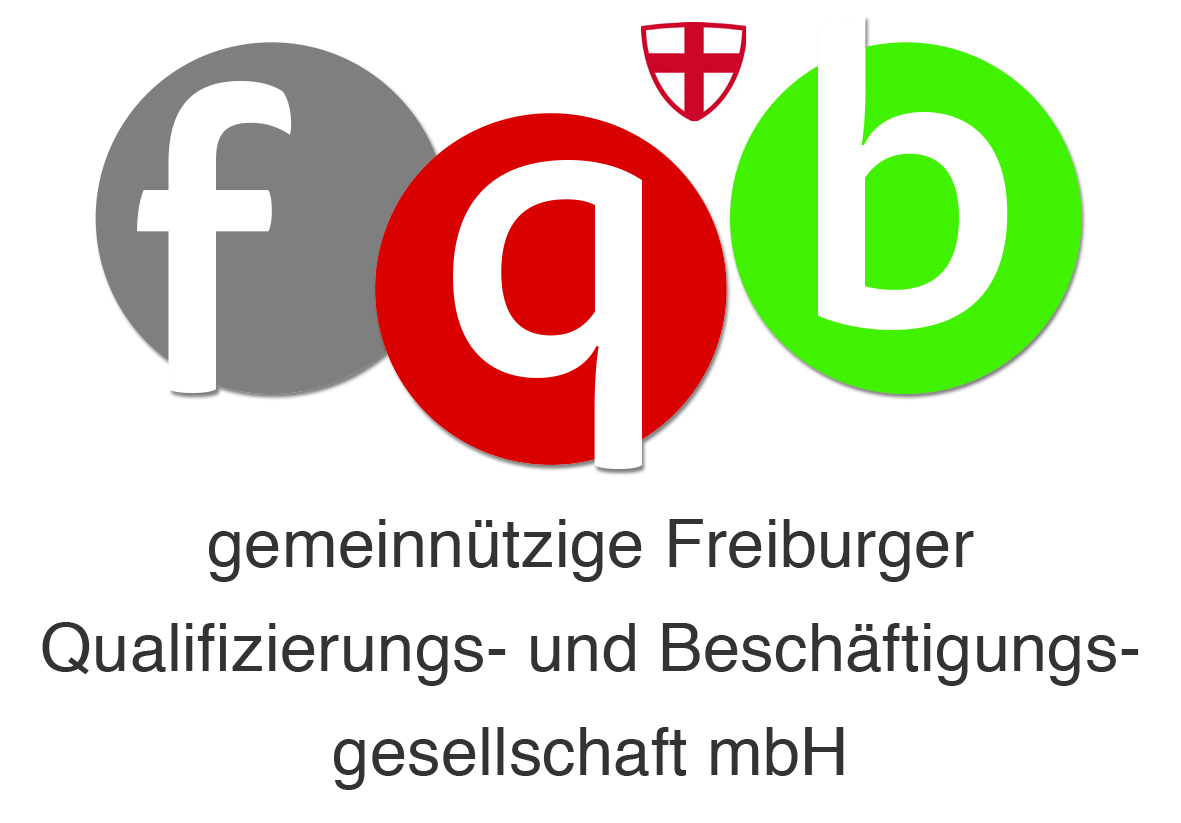 PV  f.q.b. gGmbHMundenhof 53
79111 FreiburgName /Firma: RechnungsadresseStraße: 		PLZ / Ort:	Abhol-/LieferadresseStraße:		PLZ / Ort:	Telefon:			E-Mail: 	Ansprechpartner vor Ort und Tel:  Ganzjahresdekoration	 Sommersaison 	 Wintersaison            Dauerauftrag (Punkt 10)         	 Kundennummer Anzahl    Topf ᴓ    Pflanze                                   Höhe                      Standort*	_______________________________________________________* Bitte genaue Angaben zum gewünschten Standort / vorgesehenen Aufstellungsort; ggf. auf separatem BlattDer Verleih umfasst die Bewässerung und Pflege der Pflanzen während der jeweiligen VerleihperiodeGewünschte Zusatzleistungen**:	 Versicherung gegen Diebstahl und Vandalismus__________________________________________________________________________
** Z.B. Transport bis zum gewünschten Standort, Unterpflanzung im Pflanzgefäß; ggf. auf separatem BlattDatum: ______________________	Unterschrift: ___________________________
Umseitige Allgemeine Bedingungen zum Verleih von Dekorationspflanzen (Langzeitmiete) sowie die darin aufgeführten Preise (Punkt 8.) erkenne ich mit meiner Unterschrift als Vertragsbestandteil an.Datum: ______________________	Unterschrift: ____________________________Der Verarbeitung meiner personenbezogenen Daten durch die f.q.b. gGmbH ausschließlich zur Abwicklung dieses Auftrags gemäß den geltenden gesetzlichen Vorgaben stimme ich zu. (Die Datenschutzerklärung der f.q.b. finden Sie unter https://fqb-freiburg.de/de/kontakt_anfahrt/datenschutzerklaerung.html. Auf Wunsch erhalten Sie diese als Ausdruck.)Datum: ______________________	Unterschrift: ____________________________Bitte senden Sie uns das von Ihnen ausgefüllte und unterschriebene Formular umgehend zurück.Allgemeine Bedingungen zum Pflanzenverleih (Langzeitmiete) durch die f.q.b. gGmbH Der Auftraggeber erhält die im Auftrag genannten Pflanzen leihweise.Der Verleihzeitraum beginnt mit dem Tag der Anlieferung / Abholung und erstreckt sich bis zum Tag der Rückholung/-lieferung. Bei Sommer- und Winterverleih umfasst der Verleihvertrag ca. 6 Monate. Bei Ganzjahresverleih werden die Pflanzen nach ca. 6 Monaten gegen saisonal angepasste Pflanzen ausgetauscht. Dieser Austausch entfällt sofern vom Kunden gewünscht. Die Bereitstellung / Lieferung erfolgt April/Mai bzw. im Laufe des Oktobers. Abweichungen von den genannten Zeiträumen lassen sich nicht vollständig ausschließen (witterungsbedingt, kapazitätsbedingt).Der Auftraggeber bestätigt uns schriftlich die Übernahme der geliehenen Pflanzen sowie ggf. die Beauftragung mit Zusatzleistungen. Mängel sind unverzüglich anzuzeigen, ansonsten gelten die Pflanzen als unbeanstandet übernommen.Die f.q.b. gGmbH übernimmt während der Verleihzeit die Bewässerung und Pflege der verliehenen Pflanzen. Dies gilt nur für das Stadtgebiet Freiburg.Stellt der Auftraggeber eine Verschlechterung des Zustands der Pflanze fest, ist die f.q.b. gGmbH unverzüglich zu informieren, um geeignete Pflegemaßnahmen einzuleiten.Gegen Diebstahl und Vandalismus kann eine Versicherung abgeschlossen werden. Nach Rückholung/-lieferung werden die Pflanzen von unserem Fachpersonal begutachtet, Werden Beanstandungen festgestellt, die dem Auftraggeber anzulasten sind, behalten wir uns vor, Kosten zur Behebung des Schadens dem Auftraggeber in Rechnung zu stellen. Preisliste für die Miete von Dekorationspflanzen (Langzeitmiete) / PVPreise je Saison und Pflanze inkl. Bewässerung und Pflege	Kübeldurchmesser	 60 cm	 80 cmSommerpflanzen	210,00 €	290,00 €Winterpflanzen	210,00 €	290,00 €Ganzjahresverleih	400,00 €	550,00 €Versicherung gegen Diebstahl und Vandalismus, Preis/Saison	25,00 € pro PflanzeTransportpreise Kübelpflanzen beinhaltet Lieferung und Abholung (frei Bordsteinkante / Grundstücksgrenze)Zone	für die erste Pflanze	für jede weitere Pflanzebis 10 km einfache Entfernung	   100,00 €			20,00 €über 10 km einfache Entfernung	auf AnfrageBei Ganzjahresverleih mit Pflanzentausch gewähren wir 25% Rabatt auf die Transportkosten. Service und ZusatzleistungenVerbringen an gewünschten Standort 	15 Minuten sind kostenfrei	 
über 15 Minuten	21,50 € je angefangene 30 Minuten und Mitarbeiter/inUnterpflanzung im Pflanzgefäß	nach AufwandSonstige Zusatzleistungen / Sonderwünsche	auf Anfrage	Alle Preise verstehen sich zzgl. 7% Umsatzsteuer.Die Gesamtsumme für den Pflanzenverleih und die zusätzlich vereinbarten Leistungen ist spätestens 8 Tage nach Rechnungsstellung fällig (Rechnungstellung erfolgt nach Auslieferung bzw. Abholung).Diese AGB beziehen sich auf die aktuelle Verleihsaison. Änderungen der AGB teilen wir dem Auftraggeber rechtzeitig vor Ablauf einer Vertragsperiode mit. 